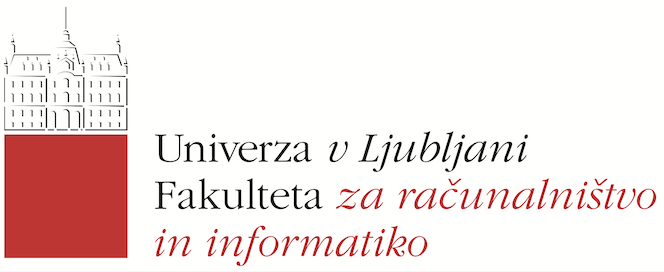 SOGLASJE K SPREMEMBI NASLOVA TEME DOKTORSKE DISERTACIJEPodpisani doktorand-ka ………………….… soglašam s spremembo naslova teme doktorske disertacije in siceriz starega naslova:(slo): ………………….…(ang.): ………………….…v nov naslov:
(slo): ………………….…(ang.): ………………….…	Doktorand-ka: ………………….…	Mentor-ica: ………………….…	Somentor-ica: ………………….…V Ljubljani, dne ………………….…